Lernbericht Lernende Person: 	     	Ausbildungsbetrieb:	     Arbeitsplatz: 	     Berufsbildner/-in:	     Lehrjahr:	     	Semester: 	     	Datum, Zeitpunkt derAlltagssituation:	     Ausgeführte Tätigkeit: 	     Bezug zu Arbeitsblatt (Nr.):	     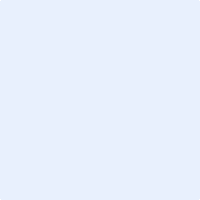 Beschreiben Sie eine konkrete, selbst erlebte Alltagssituation aus Ihrer Praxis:Hilfsmittel:Welche Regeln hielten Sie ein?Reflektieren Sie die Alltagssituation:Besondere Aspekte:Was könnte ich beim nächsten Mal noch verbessern?Rückmeldung durch die Berufsbildnerin oder den Berufsbildner:Rückmeldung durch die Berufsbildnerin oder den Berufsbildner:Bei Ihrem Bericht ist mir besonders positiv aufgefallen:Ich habe folgende Anmerkungen zu Ihrem Text:Ort, DatumUnterschriften_________________________________________________________Berufsbildner/-in              Lernende Person